Рисуем вместе с детьмиГотовимся к школеДорисуй цветок по образцу и раскрась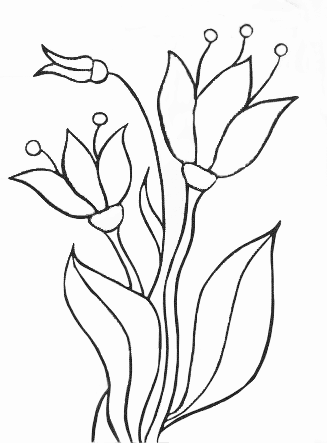 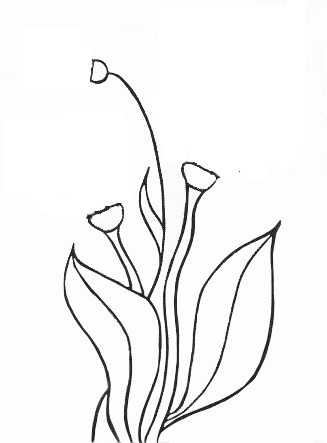 Дорисуй вазу для цветов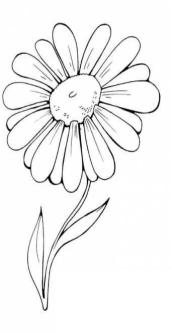 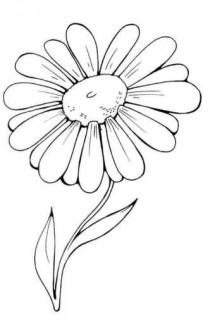 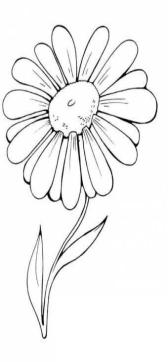 Из  кружков и овалов создай животноеФигуры тебе помогут нарисовать белку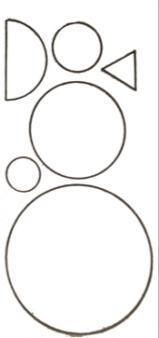 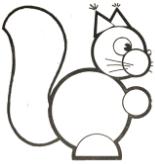 Нарисуй друга Дракоше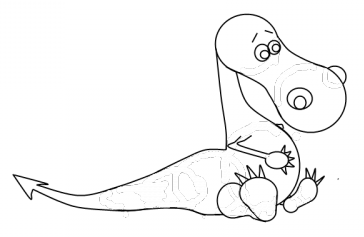 Продолжи узорНанеси узор на вазу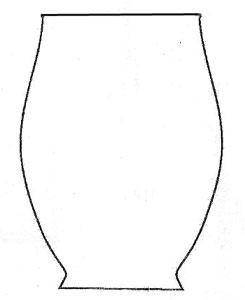 Дорисуй солнце, траву, цветы, деревья и жителей этого  теремка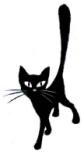 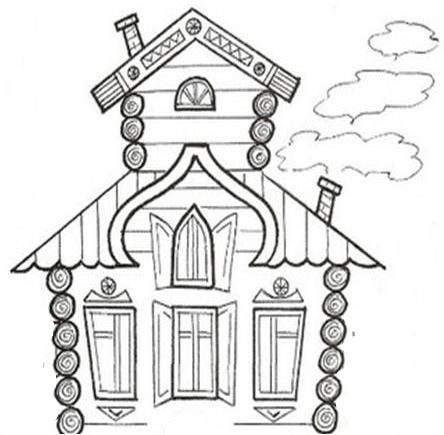 Подумай, чего не хватает у машины и дорисуйМашина едет по дороге.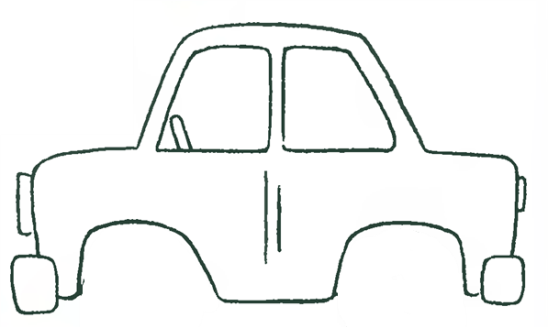 Уважаемые, родители!Поработайте вместе с детьми.  В начале распечатайте задания. В работе вам  помогут фантазия и творчество, цветные карандаши.  Читайте задание и работайте.Эти задания помогут вам развить у детей наблюдательность и элементарные изобразительные навыки.